Diversifying the Lactation WorkforceSAMPLE WORKPLAN AND RESOURCESDefinitionsThe following definitions will assist you in understanding how to complete the work plan template and submit an appropriate plan for project activities.S.M.A.R.T. ObjectivesApplicants should use S.M.A.R.T objectives when developing the project work plan.  S.M.A.R.T. is defined as:Specific: Who? (target population and persons doing the activity) and What? (action/activity)Measurable: How much change is expectedAchievable: Can be realistically accomplished given current resources and constraintsRealistic: Addresses the scope of the health program and proposes reasonable programmatic stepsTime-bound: Provides a timeline indicating when the objective will be metExamples of Process and Outcome S.M.A.R.T. objectivesProcess: Describes what is being done and how it will be done during a project period.Outcome: Establishes behavioral, attitudinal, or knowledge changes. Long-term objectives pertain to expected outcomes of the community or population.For more information on S.M.A.R.T. objectives: http://www.cdc.gov/healthyyouth/evaluation/pdf/brief3b.pdf SAMPLE PROJECT DELIVERABLES AND TIMELINE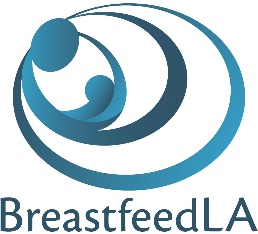 TermDefinitionObjectiveS.M.A.R.T. objective that the program anticipates completing by the end of the first year of funding.ActivityKey events which are specific, measurable, and sufficient in quantity such that their completion should lead to the accomplishment of the stated objective.TimelineThe timeframe for which the activity will be initiated and completed.Lead Person/ OrganizationProgram staff member or organizational partner with responsibility for ensuring the completion of the stated activity. Resources RequiredIdentify resources (e.g. tools and materials) and technical assistance that will be needed from NACCHO or CDC to accomplish the proposed activity.  If none, indicate No Resources Required.Anticipated Product or ResultDescription of anticipated outcomes or results of achieving project activities.  These are used for ongoing monitoring and reporting of program accomplishments or progress toward reaching program objectives or activities.Poor ExampleGood ExampleBy 2022, disseminate a burden document statewide.By July 2022, increase from 0 to 1 the number of burden documents that describe the oral health status of priority populations disseminated to local health departments, non-profit organizations with a dental health focus, community oral health coalitions, and state government leadership.By  2021, provide training to water operators.By December 2021, increase the percent of water operators that participate in the state oral health program training on engineering and administrative guidelines for maintaining optimal fluoride levels from 20% to 45%.Poor ExampleGood ExampleBy 2015, increase the number of schools that participate in the state dental sealant program.By June 2015, increase the number of schools in the state that have at least 50% of students eligible for free or reduced lunch program that participate in the state dental sealant program from 25% (in 2013) to 35%.By June 2018, check sealant retention rate for students served by the state dental sealant program.By June 2018, increase from 82% to 90% the retention rate for students that received at least one molar sealant from the state dental sealant program.ORGANIZATION NAME:OBJECTIVE:ACTIVITYACTIVITYACTIVITYTIMELINELEAD PERSON/ ORGANIZATIONRESOURCES REQUIREDANTICIPATED PRODUCTS OR RESULTSANTICIPATED PRODUCTS OR RESULTSOBJECTIVE:ACTIVITYACTIVITYACTIVITYTIMELINELEAD PERSON/ ORGANIZATIONRESOURCES REQUIREDANTICIPATED PRODUCTS OR RESULTSANTICIPATED PRODUCTS OR RESULTSOBJECTIVE:ACTIVITYACTIVITYACTIVITYTIMELINELEAD PERSON/ ORGANIZATIONRESOURCES REQUIREDANTICIPATED PRODUCTS OR RESULTSANTICIPATED PRODUCTS OR RESULTSOBJECTIVE:. . . . . ACTIVITYACTIVITYACTIVITYTIMELINELEAD PERSON/ ORGANIZATIONRESOURCES REQUIREDANTICIPATED PRODUCTS OR RESULTSANTICIPATED PRODUCTS OR RESULTS